Краткосрочный проект 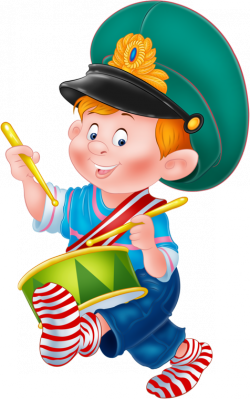 «День защитника Отечества»                                                                                          Средняя группа «Ромашки»Тип проекта: информационно – игровой, творческийПродолжительность проекта: с 14 по 25 февраляУчастники проекта: дети, воспитатели, родители.Актуальность Проблема нравственно-патриотического воспитания детей дошкольного возраста, является одной из важных для современного общества. Именно во время формирования ребенка как личности, появляется возможность заложить в его сознании патриотические чувства, чувство гордости за свое Отечество, вызывать желание быть такими же, как настоящие воины. Для этого необходимо дать представления об армии, о том, каким должен быть настоящий мужчина, что нужно делать для того, чтобы быть сильными, ловкими, смелыми.Цель: формирование у детей представления о празднике «День защитника Отечества» Задачи:- расширять представления детей об Армии, о защитниках Отечества, о военной технике; - развивать коммуникативные навыки, дружеских взаимоотношений в детском саду.- воспитывать чувство любви и уважения к Российской Армии;- проводить работу с родителями, привлекая их к патриотическому воспитанию детей в семье. 
Предполагаемый результат- Проявление интереса к армии, уважение к защитникам Отечества.- Заинтересованность детей темой о военной армии и технике, проявление их познавательной активности.- Воспитание патриотических чувств через чтение рассказов, стихов.- Мотивация к участию в веселых конкурсах и соревнованиях, представлению своих рисунков и поделок.Этапы реализации проекта:1 этап. Подготовительный- Выявление первоначальных знаний детей о военной технике и Российской армии (беседа, игра)- Изучение методической и специальной литературы по теме проекта.- Подбор наглядного и демонстрационного материала, стихов, загадок, пословиц по теме проекта.- Оснащение развивающей среды.2 этап. ОсновнойОрганизация игр:сюжетно-ролевые игры – «Выбираем подарок», «Солдаты - пограничники», «Строим корабль»дидактические – «Собери картинку», «Назови военную технику», «Чего не стало», «Четвертый — лишний».подвижные: «Стрелок», «Попади в цель», «Вертолеты», «Переправа через болото», «Перепрыгни через ров».Познавательная деятельность:Беседы «Мой папа», «День защитника Отечества», «Военная техника».Просмотр презентации «Военная форма»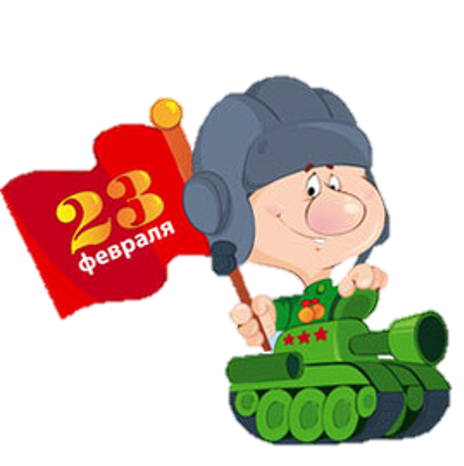 Социально-коммуникативная, речевая деятельность:А. Барто «На заставе», З. Александрова «Дозор», О Бундур «Солдат», Д Красавин «Герой Петя», И. Гурина «Военный праздник», Н. Иванова «Танкист».Образовательные ситуации «Кем гордится семья», «Поздравляем защитников», «Задаем вопросы», «Приглашаем на праздник»Загадки о военной технике, о военных профессияхХудожественно – эстетическая деятельность: Лепка «Самолет» Аппликация «Военный корабль»Рисование «Танк», «Салют»Раскраски по темеКонструирование из бумаги «Кораблик».3этап. ЗаключительныйОрганизация выставки поделок, рисунков на тему «День защитника Отечества».Спортивное мероприятие с папами «Мы — защитники страны».Консультации для родителей: «История праздника 23 февраля», «Как привлечь папу к воспитанию ребенка».
В результате работы над проектом у детей:-формировалось понятие «23 февраля — День защитника Отечества»;-приобрели знания о защитниках Российской Армии, родах войск, видах военной техники.-формировалось умение высказывать свою точку зрения.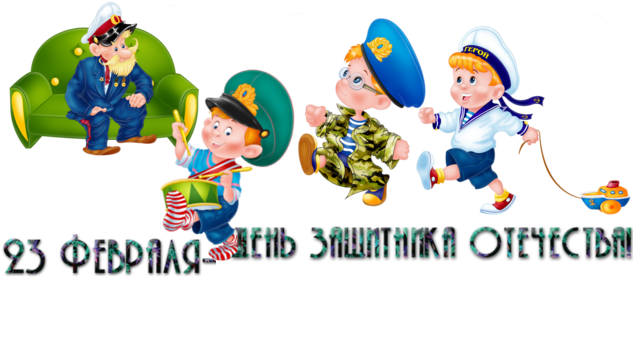 